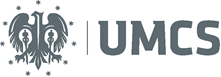 UNIWERSYTET MARII CURIE-SKŁODOWSKIEJ W LUBLINIE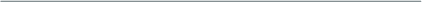 Dział Zamówień PublicznychSekcja Aparatury NaukowejOznaczenie sprawy: PU/IFKB-2020-09-DS-01/DZP-a			                                                             Lublin, 17.09.2020r.Wykonawcy uczestniczący w postępowaniuInformacja o wyborze najkorzystniejszej oferty	Zamawiający: Uniwersytet Marii Curie-Skłodowskiej w Lublinie informuje, że w drodze postępowania prowadzonego na podstawie art. 4 pkt 8 ustawy z dnia 29 stycznia 2004r. Prawo zamówień publicznych (Dz. U. z 2019r. poz. 1843) na aktualizację systemu rejestrującego do mikroskopu Raman inVia wraz z oprogramowaniem, jako najkorzystniejszą wybrano ofertę następującego Wykonawcy:RENISHAW Sp. z o.o.ul. Osmańska 12 02-823 WarszawaDziękujemy za udział w postępowaniu.                   Miejsce publikacji:strona internetowa UMCSaa.